ОКАЗАНИЕ БЕСПЛАТНОЙ ЮРИДИЧЕСКОЙ ПОМОЩИ В РЕСПУБЛИКЕ АДЫГЕЯ КАТЕГОРИЯ ЛИЦ, ИМЕЮЩАЯ ПРАВО НА ПОЛУЧЕНИЕ БЕСПЛАТНОЙ ЮРИДИЧЕСКОЙ ПОМОЩИ В РЕСПУБЛИКЕ АДЫГЕЯГраждане, среднедушевой доход семей которых ниже величины прожиточного минимума, установленного в субъекте Российской Федерации в соответствии с законодательством Российской Федерации, либо одиноко проживающие граждане, доходы которых ниже величины прожиточного минимума (далее - малоимущие граждане);инвалиды I и II группы;ветераны Великой Отечественной войны, Герои Российской Федерации, Герои Советского Союза, Герои Социалистического Труда, Герои Труда Российской Федерации;дети-инвалиды, дети-сироты, дети, оставшиеся без попечения родителей, лица из числа детей-сирот и детей, оставшихся без попечения родителей, а также их законные представители и представители, если они обращаются за оказанием бесплатной юридической помощи по вопросам, связанным с обеспечением и защитой прав и законных интересов таких детей;лица, желающие принять на воспитание в свою семью ребенка, оставшегося без попечения родителей, если они обращаются за оказанием бесплатной юридической помощи по вопросам, связанным с устройством ребенка на воспитание в семью;усыновители, если они обращаются за оказанием бесплатной юридической помощи по вопросам, связанным с обеспечением и защитой прав и законных интересов усыновленных детей;граждане, имеющие право на бесплатную юридическую помощь в соответствии с ФЗ от 02.08.1995 №122-ФЗ "О социальном обслуживании граждан пожилого возраста и инвалидов";граждане, признанные судом недееспособными, а также их законные представители, если они обращаются за оказанием бесплатной юридической помощи по вопросам, связанным с обеспечением и защитой прав и законных интересов таких граждан;граждане, которым право на получение бесплатной юридической помощи в рамках государственной системы бесплатной юридической помощи предоставлено в соответствии с иными федеральными законами и законами субъектов Российской Федерации.Иные категории граждан, которым предоставлено право в соответствии с ФЗ от 21.11.2011 №324-ФЗ «О бесплатной юридической помощи в Российской Федерации» и Законом Республики Адыгея от 30.10.2012 №128 «О реализации прав граждан на получение бесплатной юридической помощи».КАКИЕ ДОКУМЕНТЫ НЕОБХОДИМО ПРЕДСТАВИТЬ ДЛЯ ПОЛУЧЕНИ  ЯПОМОЩИСправочную информацию об участниках государственной и негосударственной системы бесплатной юридической помощив Республике Адыгеи можно получить на официальном сайте Управления Министерства юстиции Российской Федерации по Республике Адыгея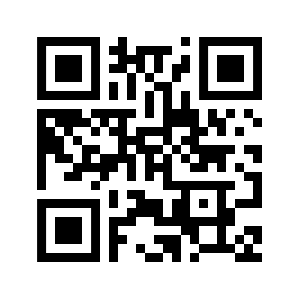 БЕСПЛАТНАЯ ЮРИДИЧЕСКАЯ ПОМОЩЬ ОКАЗЫВАЕТЬСЯ В ВИДЕ:1) Правового консультирования в устной и письменной форме.2) Составления заявлений, жалоб, ходатайств и других документов правового характера.3) Представления интересов гражданина в судах, государственных и муниципальных органах, организациях в случаях и в порядке, которые установлены настоящим Федеральным законом, другими федеральными законами и законами субъектов Российской Федерации.КТО ОКАЗЫВАЕТ БЕСПЛАТНУЮ ПОМОЩЬ1) Адвокаты, являющиеся участниками государственной системы бесплатной юридической помощи, в порядке и случаях и по вопросам, которые указаны в ФЗ от 21.11.2011 №324 «О бесплатной юридической помощи в РФ» и Законе Республики Адыгея от 30.10.2012 №128 «О реализации прав граждан на получение бесплатной юридической помощи».2) Участники негосударственной системы бесплатной юридической помощи: - Негосударственный центр бесплатной юридической помощи при Адвокатской палате Республики Адыгея, - Юридическая клиника при Адыгейском государственном университете, - Юридическая клиника «Легис» при Майкопском государственном технологическом университете, - Некоммерческая организация «Нотариальная палата Республики Адыгея», - Майкопская городская общественная организация по оказанию благотворительной, социальной, и юридической помощи «Приоритет».ПАСПОРТгражданина РФ или временное удостоверение личности, выданное на период его заменыЗАЯВЛЕНИЕоб оказании бесплатной юридической помощи, с указанием вида необходимой помощи и основания ее предоставленияДОКУМЕНТПодтверждающий принадлежность заявителя к одной из категории граждан, имеющих право на получение бесплатной юридической помощи